（様式２）　経営事項調書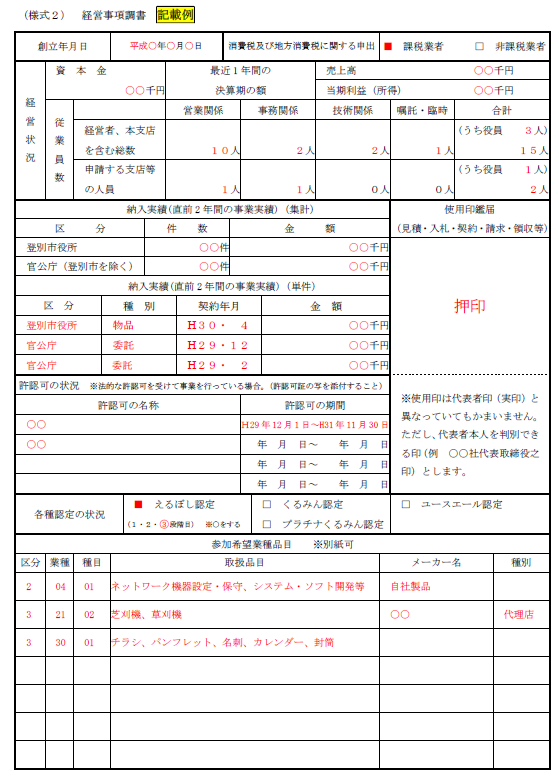 ※１　法人は払込済の金額を、個人は次年度繰越額資本金を記載してください。※２　最近１年間の決算期の額を記載してください。※３　営業に関し許可登録等が必要な業種の登録を希望する場合に、その許可登録等の名称及び期間を記載してください。※４　登記事項証明書・定款の事業目的に記載の無い業務、品目は登録できませんので御注意ください。優先順位の高い順に記載してください。区分・業種・種目の番号は、別紙の取扱品目分類表から選び、記載してください。取扱品目については、できるだけ具体的に内容を記載してください。種別については、代理店や特約店として契約している場合に記載し、証明（写し可）を添付してください。創立年月日創立年月日創立年月日創立年月日　 　年　　　月　　　日　 　年　　　月　　　日　 　年　　　月　　　日　 　年　　　月　　　日　 　年　　　月　　　日消費税及び地方消費税に関する申出消費税及び地方消費税に関する申出消費税及び地方消費税に関する申出消費税及び地方消費税に関する申出消費税及び地方消費税に関する申出消費税及び地方消費税に関する申出□　課税業者　　　□　非課税業者□　課税業者　　　□　非課税業者□　課税業者　　　□　非課税業者□　課税業者　　　□　非課税業者経　　営　　状　　況資　本　金資　本　金資　本　金資　本　金資　本　金資　本　金最近1年間の最近1年間の最近1年間の最近1年間の最近1年間の最近1年間の最近1年間の売上高　　　　　　　 　　　　　　千円売上高　　　　　　　 　　　　　　千円売上高　　　　　　　 　　　　　　千円売上高　　　　　　　 　　　　　　千円売上高　　　　　　　 　　　　　　千円経　　営　　状　　況千円千円千円千円千円千円決算期の額決算期の額決算期の額決算期の額決算期の額決算期の額決算期の額当期利益（所得）　　　　　 　　　千円当期利益（所得）　　　　　 　　　千円当期利益（所得）　　　　　 　　　千円当期利益（所得）　　　　　 　　　千円当期利益（所得）　　　　　 　　　千円経　　営　　状　　況従　業　員　数営業関係営業関係営業関係営業関係事務関係事務関係事務関係技術関係技術関係嘱託・臨時合計合計経　　営　　状　　況従　業　員　数経営者、本支店経営者、本支店経営者、本支店経営者、本支店経営者、本支店人人人人人人人人人人(うち役員　　　人)(うち役員　　　人)経　　営　　状　　況従　業　員　数を含む総数を含む総数を含む総数を含む総数を含む総数人人人人人人人人人人人人経　　営　　状　　況従　業　員　数申請する支店等申請する支店等申請する支店等申請する支店等申請する支店等人人人人人人人人人人(うち役員　　　人)(うち役員　　　人)経　　営　　状　　況従　業　員　数の人員の人員の人員の人員の人員人人人人人人人人人人人人　　　　納入実績(直前2年間の事業実績)（集計）　　　　納入実績(直前2年間の事業実績)（集計）　　　　納入実績(直前2年間の事業実績)（集計）　　　　納入実績(直前2年間の事業実績)（集計）　　　　納入実績(直前2年間の事業実績)（集計）　　　　納入実績(直前2年間の事業実績)（集計）　　　　納入実績(直前2年間の事業実績)（集計）　　　　納入実績(直前2年間の事業実績)（集計）　　　　納入実績(直前2年間の事業実績)（集計）　　　　納入実績(直前2年間の事業実績)（集計）　　　　納入実績(直前2年間の事業実績)（集計）　　　　納入実績(直前2年間の事業実績)（集計）　　　　納入実績(直前2年間の事業実績)（集計）　　　　納入実績(直前2年間の事業実績)（集計）　　　　納入実績(直前2年間の事業実績)（集計）　　　　納入実績(直前2年間の事業実績)（集計）使用印鑑届使用印鑑届使用印鑑届区　　　分区　　　分区　　　分区　　　分区　　　分区　　　分件　　数件　　数件　　数件　　数金　　　額金　　　額金　　　額金　　　額金　　　額金　　　額（見積・入札・契約・請求・領収等）（見積・入札・契約・請求・領収等）（見積・入札・契約・請求・領収等）登別市役所登別市役所登別市役所登別市役所登別市役所登別市役所件件件件千円千円千円千円千円千円　官公庁（登別市を除く）　官公庁（登別市を除く）　官公庁（登別市を除く）　官公庁（登別市を除く）　官公庁（登別市を除く）　官公庁（登別市を除く）件件件件千円千円千円千円千円千円納入実績(直前2年間の事業実績)（単件）納入実績(直前2年間の事業実績)（単件）納入実績(直前2年間の事業実績)（単件）納入実績(直前2年間の事業実績)（単件）納入実績(直前2年間の事業実績)（単件）納入実績(直前2年間の事業実績)（単件）納入実績(直前2年間の事業実績)（単件）納入実績(直前2年間の事業実績)（単件）納入実績(直前2年間の事業実績)（単件）納入実績(直前2年間の事業実績)（単件）納入実績(直前2年間の事業実績)（単件）納入実績(直前2年間の事業実績)（単件）納入実績(直前2年間の事業実績)（単件）納入実績(直前2年間の事業実績)（単件）納入実績(直前2年間の事業実績)（単件）納入実績(直前2年間の事業実績)（単件）区　分区　分区　分種　別種　別種　別種　別種　別契約年月契約年月契約年月契約年月契約年月金　額金　額金　額H　　・　　H　　・　　H　　・　　H　　・　　H　　・　　千円千円千円H　　・　　H　　・　　H　　・　　H　　・　　H　　・　　千円千円千円H　　・　　H　　・　　H　　・　　H　　・　　H　　・　　千円千円千円許認可の状況　※法的な許認可を受けて事業を行っている場合。（許認可証の写を添付すること）許認可の状況　※法的な許認可を受けて事業を行っている場合。（許認可証の写を添付すること）許認可の状況　※法的な許認可を受けて事業を行っている場合。（許認可証の写を添付すること）許認可の状況　※法的な許認可を受けて事業を行っている場合。（許認可証の写を添付すること）許認可の状況　※法的な許認可を受けて事業を行っている場合。（許認可証の写を添付すること）許認可の状況　※法的な許認可を受けて事業を行っている場合。（許認可証の写を添付すること）許認可の状況　※法的な許認可を受けて事業を行っている場合。（許認可証の写を添付すること）許認可の状況　※法的な許認可を受けて事業を行っている場合。（許認可証の写を添付すること）許認可の状況　※法的な許認可を受けて事業を行っている場合。（許認可証の写を添付すること）許認可の状況　※法的な許認可を受けて事業を行っている場合。（許認可証の写を添付すること）許認可の状況　※法的な許認可を受けて事業を行っている場合。（許認可証の写を添付すること）許認可の状況　※法的な許認可を受けて事業を行っている場合。（許認可証の写を添付すること）許認可の状況　※法的な許認可を受けて事業を行っている場合。（許認可証の写を添付すること）許認可の状況　※法的な許認可を受けて事業を行っている場合。（許認可証の写を添付すること）許認可の状況　※法的な許認可を受けて事業を行っている場合。（許認可証の写を添付すること）許認可の状況　※法的な許認可を受けて事業を行っている場合。（許認可証の写を添付すること）※使用印は代表者印（実印）と異なっていてもかまいません。ただし、代表者本人を判別できる印（例　○○社代表取締役之印）とします。※使用印は代表者印（実印）と異なっていてもかまいません。ただし、代表者本人を判別できる印（例　○○社代表取締役之印）とします。※使用印は代表者印（実印）と異なっていてもかまいません。ただし、代表者本人を判別できる印（例　○○社代表取締役之印）とします。許認可の名称許認可の名称許認可の名称許認可の名称許認可の名称許認可の名称許認可の名称許認可の名称許認可の名称許認可の名称許認可の名称許認可の期間許認可の期間許認可の期間許認可の期間許認可の期間※使用印は代表者印（実印）と異なっていてもかまいません。ただし、代表者本人を判別できる印（例　○○社代表取締役之印）とします。※使用印は代表者印（実印）と異なっていてもかまいません。ただし、代表者本人を判別できる印（例　○○社代表取締役之印）とします。※使用印は代表者印（実印）と異なっていてもかまいません。ただし、代表者本人を判別できる印（例　○○社代表取締役之印）とします。年　月　日～　　年　月　日年　月　日～　　年　月　日年　月　日～　　年　月　日年　月　日～　　年　月　日年　月　日～　　年　月　日※使用印は代表者印（実印）と異なっていてもかまいません。ただし、代表者本人を判別できる印（例　○○社代表取締役之印）とします。※使用印は代表者印（実印）と異なっていてもかまいません。ただし、代表者本人を判別できる印（例　○○社代表取締役之印）とします。※使用印は代表者印（実印）と異なっていてもかまいません。ただし、代表者本人を判別できる印（例　○○社代表取締役之印）とします。年　月　日～　　年　月　日年　月　日～　　年　月　日年　月　日～　　年　月　日年　月　日～　　年　月　日年　月　日～　　年　月　日※使用印は代表者印（実印）と異なっていてもかまいません。ただし、代表者本人を判別できる印（例　○○社代表取締役之印）とします。※使用印は代表者印（実印）と異なっていてもかまいません。ただし、代表者本人を判別できる印（例　○○社代表取締役之印）とします。※使用印は代表者印（実印）と異なっていてもかまいません。ただし、代表者本人を判別できる印（例　○○社代表取締役之印）とします。年　月　日～　　年　月　日年　月　日～　　年　月　日年　月　日～　　年　月　日年　月　日～　　年　月　日年　月　日～　　年　月　日※使用印は代表者印（実印）と異なっていてもかまいません。ただし、代表者本人を判別できる印（例　○○社代表取締役之印）とします。※使用印は代表者印（実印）と異なっていてもかまいません。ただし、代表者本人を判別できる印（例　○○社代表取締役之印）とします。※使用印は代表者印（実印）と異なっていてもかまいません。ただし、代表者本人を判別できる印（例　○○社代表取締役之印）とします。年　月　日～　　年　月　日年　月　日～　　年　月　日年　月　日～　　年　月　日年　月　日～　　年　月　日年　月　日～　　年　月　日※使用印は代表者印（実印）と異なっていてもかまいません。ただし、代表者本人を判別できる印（例　○○社代表取締役之印）とします。※使用印は代表者印（実印）と異なっていてもかまいません。ただし、代表者本人を判別できる印（例　○○社代表取締役之印）とします。※使用印は代表者印（実印）と異なっていてもかまいません。ただし、代表者本人を判別できる印（例　○○社代表取締役之印）とします。各種認定の状況各種認定の状況各種認定の状況各種認定の状況各種認定の状況□　えるぼし認定□　えるぼし認定□　えるぼし認定□　えるぼし認定□　えるぼし認定□　えるぼし認定□　えるぼし認定□　くるみん認定□　くるみん認定□　くるみん認定□　くるみん認定□　ユースエール認定□　ユースエール認定□　ユースエール認定各種認定の状況各種認定の状況各種認定の状況各種認定の状況各種認定の状況（１・２・３段階目）　※○をする（１・２・３段階目）　※○をする（１・２・３段階目）　※○をする（１・２・３段階目）　※○をする（１・２・３段階目）　※○をする（１・２・３段階目）　※○をする（１・２・３段階目）　※○をする□　プラチナくるみん認定□　プラチナくるみん認定□　プラチナくるみん認定□　プラチナくるみん認定参加希望業種品目　　※別紙可参加希望業種品目　　※別紙可参加希望業種品目　　※別紙可参加希望業種品目　　※別紙可参加希望業種品目　　※別紙可参加希望業種品目　　※別紙可参加希望業種品目　　※別紙可参加希望業種品目　　※別紙可参加希望業種品目　　※別紙可参加希望業種品目　　※別紙可参加希望業種品目　　※別紙可参加希望業種品目　　※別紙可参加希望業種品目　　※別紙可参加希望業種品目　　※別紙可参加希望業種品目　　※別紙可参加希望業種品目　　※別紙可参加希望業種品目　　※別紙可参加希望業種品目　　※別紙可参加希望業種品目　　※別紙可区分業種種目種目取扱品目取扱品目取扱品目取扱品目取扱品目取扱品目取扱品目取扱品目取扱品目取扱品目取扱品目メーカー名メーカー名メーカー名種別